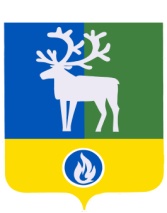 БЕЛОЯРСКИЙ РАЙОНХАНТЫ-МАНСИЙСКИЙ АВТОНОМНЫЙ ОКРУГ – ЮГРААДМИНИСТРАЦИЯ БЕЛОЯРСКОГО РАЙОНАКОМИТЕТ ПО ФИНАНСАМ И НАЛОГОВОЙ ПОЛИТИКЕ АДМИНИСТРАЦИИ БЕЛОЯРСКОГО РАЙОНАРАСПОРЯЖЕНИЕот 21 октября 2019 года                                                                                                            №        -рО внесении изменения в План контрольной деятельности отдела внутреннего муниципального финансового контроля Комитета по финансам и налоговой политике администрации Белоярского района на 2019 годВ соответствии с пунктом 2.3 раздела 2 стандартов осуществления внутреннего муниципального финансового контроля и контроля за соблюдением законодательства Российской Федерации и иных нормативных правовых актов о контрактной системе в сфере закупок товаров, работ, услуг для обеспечения муниципальных нужд в Белоярском районе, городском и сельских поселениях в границах Белоярского района, утвержденного постановлением администрации Белоярского района от 26 декабря 2016 года № 1341 «Об утверждении стандартов осуществления внутреннего муниципального финансового контроля и контроля за соблюдением законодательства Российской Федерации и иных нормативных правовых актов о контрактной системе в сфере закупок товаров, работ, услуг для обеспечения муниципальных нужд в Белоярском районе, городском и сельских поселениях в границах Белоярского района» внести в План контрольной деятельности отдела внутреннего муниципального финансового контроля Комитета по финансам и налоговой политике администрации Белоярского района на 2019 год утвержденный распоряжением Комитета по финансам и налоговой политике администрации Белоярского района от 20 декабря 2018 № 28-р «Об утверждении плана контрольной деятельности отдела внутреннего муниципального финансового контроля Комитета по финансам и налоговой политике администрации Белоярского района на 2019 год» изменение, изложив пункт 14 раздела «Контрольные мероприятия» в следующей редакции:1. Настоящее распоряжение вступает в силу после его подписания.            2. Контроль за выполнением настоящего распоряжения оставляю за собой.Председатель Комитета по финансам и налоговой политике администрации Белоярского района                                                                                                          И.Ю. Гисс14.Проверка использования средств бюджета Белоярского района муниципальным казенным учреждением Белоярского района комитет по социальной политике  администрации Белоярского района и соблюдения законодательства Российской Федерации и иных нормативных правовых актов, регулирующих бюджетные правоотношения01.01.2018–31.10.2019 г.камеральная проверкаоктябрь-ноябрьначальник отдела             Плаксина Е.И.